trường tiểu học đức hợpBÀI HỌC STEM: DỤNG CỤ GẤP QUẦN ÁOTHÔNG TIN VỀ BÀI HỌCI. Yêu cầu cần đạt (của bài học)- Nhận biết và thực hiện được việc lắp ghép, xếp hình gắn với sử dụng bộ đồ dùng học tập cá nhân hoặc vật thật (ghép các hình chữ nhật thành dụng cụ gấp áo có hình chữ nhật).- Nêu được sự cần thiết và làm được một số việc phù hợp để sắp xếp đồ dùng cá nhân, nhà ở gọn gàng, ngăn nắp (cần xếp quần áo cho gọn);- Nêu được tên một số công cụ (kéo, thước, bút, băng dính…) vật liệu (giấy bìa cứng,…), sử dụng được vật liệu sẵn có để thực hiện được các bước trong thực hành tạo ra dụng cụ gấp áo (bìa cứng, băng dính, kéo, …) và biết cách sử dụng công cụ phù hợp với vật liệu và an toàn.- Hợp tác được với các thành viên trong nhóm khi thực hiện các nhiệm vụ học tập.II. Đồ dùng dạy học1. Chuẩn bị của giáo viên- Phiếu đánh giá (dành cho giáo viên).- Một dụng cụ gấp áo do giáo viên làm sẵn.- Hai chiếc áo thun ngắn tay cỡ lớn và nhỏ khác biệt.- Nguyên vật liệu giáo viên cung cấp cho các nhóm học sinh:2. Chuẩn bị của học sinh- Giao cho mỗi nhóm (4 học sinh) tự chuẩn bị một số nguyên vật liệu như sau:III. Các hoạt động dạy học chủ yếu        - GV: Cô xin trân trọng giới thiệu với lớp mình hôm nay có các thầy cô trong BGH cùng các thầy cô giáo nhà trường về dự giờ ở lớp mình. Cô đề nghị cả lớp nổ một tràng pháp tay lớn để chào đón các thầy cô nào! 1. Hoạt động 1. Mở đầu (Xác định vấn đề)a) Khởi động: XEM VIDEO: TỦ ĐỒ LỘN XỘN- GV: Trước khi vào tiết học ngày hôm nay, cô mời các con cùng xem 1 video. Trong khi xem video, các con hãy quan sát kĩ để phát hiện ra điều gì về bạn gái trong video nhé!- GV dẫn: Trong video bạn gái chuẩn bị đi dã ngoại cùng bạn bè. Anh khuyên bạn ấy nên mặc quần áo thoải mái cho dễ vận động. Bạn đã trả lời anh là em không tìm thấy đồ. + Vì sao bạn ấy không tìm được quần áo? (Bạn để quần áo lộn xộn ạ)+ Để quần áo trong ngăn tủ được ngay ngắn và gọn gàng ta cần phải làm gì? (Gấp gọn lại ạ.)+ Giờ trước, cô dặn các con chuẩn bị quần áo được gấp gọn mang đến lớp. Hôm nay, cô thấy các bạn đã mang rất đầy đủ. Cô mời các nhóm bỏ quần áo và xếp chồng lên nhau.+ Cô thấy các nhóm đã xếp xong rồi đấy. Bây giờ, chúng mình cùng quan sát và cho cô biết:Con thấy chồng quần áo này thế nào? (Con thấy gọn nhưng cái to cái bé chưa bằng nhau cô ạ)	- GV: Đúng rồi đấy, việc gấp quần áo bằng tay thì sẽ không được đẹp và đều nhau. Để gấp quần áo nhanh, đẹp và bằng nhau thì chúng ta có thể sử dụng một dụng cụ gấp quần áo. Vậy các em có muốn tự tay làm được những dụng cụ gấp quần áo và trang trí chúng theo ý thích của mình không? Trong giờ học hôm nay, cô sẽ hướng dẫn các con đi thực hành làm một dụng cụ gấp quần áo nhé! Cô mời các bạn cùng vào bài học Stem: DỤNG CỤ GẤP QUẦN ÁO.b) Giao nhiệm vụ - GV: Trong tiết học này, các em sẽ thực hành làm dụng cụ gấp quần áo theo nhóm. Để hiểu rõ ý nghĩa của việc gấp quần áo và cách để làm được một dụng cụ gấp quần áo cho riêng mình, chúng ta hãy cùng tìm hiểu hoạt động tiếp theo.2. Hoạt động 2: Hình thành kiến thức mới (Nghiên cứu kiến thức nền)2.1. Xếp hình từ các hình phẳng.- GV: Hs được GV cho xem một số hình được ghép từ các hình phẳng gồm hình vuông, hình tròn, hình tam giác, hình chữ nhật và được yêu cầu gọi tên các hình ghép này, kể ra các hình phẳng có mặt trong hình ghép.- Học sinh tham gia hoạt động cả lớp: + Mỗi HS lấy bộ đồ dùng học tập hình phẳng để góp vào làm chung sản phẩm theo nhóm theo các mẫu trên.+ Theo yêu cầu của GV mỗi nhóm HS cho sáng tác ra một hình mới như con vật, đồ dùng, xe, bông hoa…. Bằng cách ghép các hình phẳng từ bộ đồ dùng học tập và gọi tên các sản phẩm ghép thành.- Học sinh lắng nghe câu hỏi:  + Trên hình các em ghép có tất cả bao nhiêu hình, đó là những hình nào?3. Hoạt động 3: Luyện tập và vận dụnga) Đề xuất và lựa chọn giải pháp * Khám phá dụng cụ gấp quần áo- GV lấy dụng cụ gấp quần áo mà mình đã chuẩn bị sẵn, thực hiện thao tác gấp 3-4 chiếc áo khác kích cỡ bằng dụng cụ này.- HS quan sát thao tác và sản phẩm sau khi gấp được.- HS trả lời các câu hỏi:+ Những chiếc áo sau khi gấp bằng dụng cụ trông như thế nào? Nếu thử chồng các áo này lên nhau thì chúng có đều nhau hay không? ( Mỗi chiếc áo được gấp gọn gàng và khi chồng lên nhau chúng đều nhau.)+ Gấp quần áo bằng dụng cụ này có nhanh không? Có dễ không? Sau khi gấp tất cả áo xong, cất vào ngăn tủ có gọn không? (Nhanh hơn, gọn hơn và có cùng kích cỡ sau khi cất áo nhanh và gọn gàng hơn) * Tìm cách thực hiện:- GV: Các em ạ, dụng cụ gấp quần này giúp chúng ta gấp quần áo nhanh hơn và khi để vào tủ sẽ gọn và bằng nhau hơn. Vậy các em quan sát và cho cô biết:  (HS quan sát dụng cụ gấp quần áo và trả lời các câu hỏi:)- Dụng cụ gấp quần áo này làm bằng vật liệu gì? (Bằng bìa cứng)- Nó có dạng hình gì mà em đã học? (Hình chữ nhật)- Dụng cụ này được ghép lại từ bao nhiêu bìa hình chữ nhật? (4 bìa)- Những chỗ nào cần dán? Những chỗ nào không cần dán lại với nhau?	(HS lên chỉ trên hình)- GV yêu cầu đại diện các nhóm lấy đồ dùng. Các em quan sát và kể tên các đồ dùng mà nhóm mình nhận được. Đại diện 1 số nhóm trình bày. (Vật liệu gồm 2 hình chữ nhật dài bằng nhau và hai hình chữ nhật nhỏ bằng nhau, băng keo, kéo)- Các em đã nhận đủ đồ dùng. Bây giờ, cô mời các nhóm thực hành làm dụng cụ gấp quần áo. b) Chế tạo mẫu, thử nghiệm và đánh giá- Học sinh lắng nghe các bước tiến hành thực hiện sản phẩm:+ Thời gian làm sản phẩm là 25 phút (Giáo viên có thể điều chỉnh tùy đặc điểm học sinh và lớp). (Đồng hồ 25 phút)+ Khi hết thời gian làm sản phẩm giáo viên sẽ rung chuông. Các nhóm có 2 phút để thu gọn sạch sẽ khu vực làm việc.- Các nhóm tiến hành chế tạo và thử nghiệm sản phẩm theo bản vẽ đã được góp ý. Trong quá trình làm sản phẩm, các nhóm có thể điều chỉnh phương án nếu cần. Ghi chú lại điều chỉnh này.- Các nhóm tự đánh giá sản phẩm của nhóm mình đã đạt các yêu cầu giáo viên đề ra ban đầu chưa.- Giáo viên quan sát và hỗ trợ các nhóm trong quá trình chế tạo và thử nghiệm sản phẩm. c) Chia sẻ, thảo luận, điều chỉnh- Học sinh lắng nghe hình thức đánh giá: nhóm tự đánh giá chiếm 50% tổng số điểm, giáo viên đánh giá chiếm 50% tổng số điểm.- Học sinh gấp thử quần áo qua dụng cụ vừa chế tạo của nhóm mình, lần lượt mỗi nhóm đứng lên tại chỗ để cho các bạn khác nhìn thấy sản phẩm của nhóm cũng như kêu gọi các nhóm khác bình chọn cho sản phẩm của nhóm.- Sau đó các nhóm học sinh tự đánh giá sản phẩm của nhóm và các nhóm khác bằng cách chọn số lượng hình trái tim tương ứng vào phiếu đánh giá giáo viên đã chuẩn bị.- Các nhóm báo cáo về sản phẩm với các nội dung như sau: + Giới thiệu sản phẩm (có thể chỉ cần nêu điều chỉnh so với thiết kế)+ Cảm nghĩ về việc tự làm dụng cụ gấp quần áo…+ Tự đánh giá sản phẩm của nhóm mình và các nhóm khác. - Các nhóm khác lắng nghe và nhận xét, góp ý cho nhóm bạn.GV: Hỏi: Nhóm em làm dụng cụ gấp quần áo như thế nào?- Giáo viên khen ngợi nhóm học sinh tích cực tham gia hoạt động, nhận được nhiều hình trái tim và động viên các nhóm học sinh làm chưa tốt để lần sau cố gắng hơn.- Giáo viên nhận xét và tổng kết chủ đề. - Qua bài học hôm nay, bạn nào đã tự tin cho rằng mình có thể làm được dụng cụ gấp quần áo nào?- GV: Cô tin rằng bạn nào trong lớp mình cũng có thể tự làm được được dụng cụ gấp quần áo xinh xắn từ các vật liệu sẵn có; bằng cách vận dụng kiến thức toán vào việc đo, dựa vào kiến thức mĩ thuật để trang trí để giúp việc gấp quần áo thêm dễ dàng và nhanh gọn hơn.4. Phiếu đánh giáPHIẾU ĐÁNH GIÁ5. Sản phẩm minh họa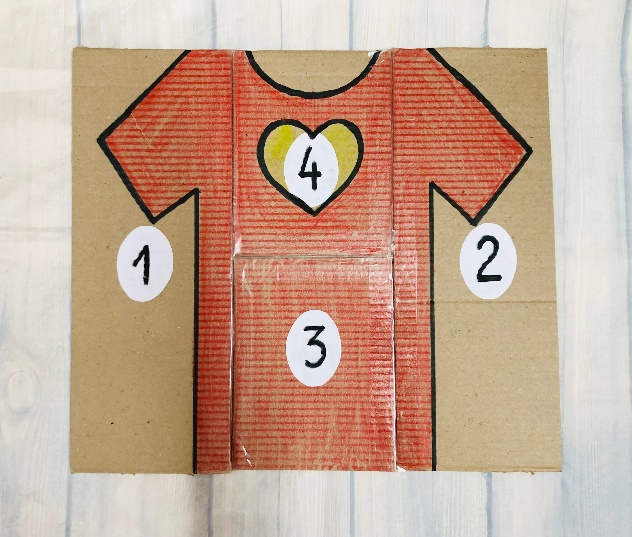 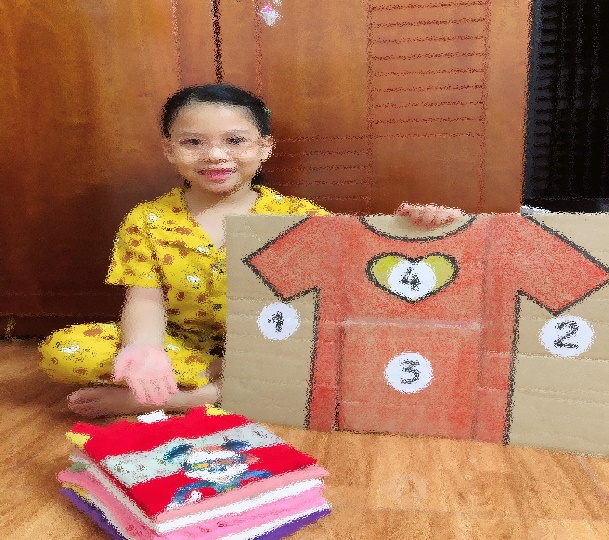 Lớp 1Lớp 1Thời lượng: 2 tiếtThời điểm tổ chức: Khi dạy bài cuối cùng của chủ đề Hình phẳng và hình khối (môn Toán)Thời điểm tổ chức: Khi dạy bài cuối cùng của chủ đề Hình phẳng và hình khối (môn Toán)Thời điểm tổ chức: Khi dạy bài cuối cùng của chủ đề Hình phẳng và hình khối (môn Toán)Mô tả bài học:- Nội dung môn Toán có yêu cầu cần đạt liên quan đến lắp ghép, xếp các hình phẳng thành hình mới như sau:         + Nhận biết và thực hiện được việc lắp ghép, xếp hình gắn với sử dụng bộ đồ dùng học tập cá nhân hoặc vật thật.- Để đạt được yêu cầu này, trong bài học STEM “Dụng cụ gấp áo”, học sinh sẽ làm một dụng cụ gấp áo bằng cách ghép 4 tấm bìa hình chữ nhật để tạo thành hình chữ nhật lớn bằng chiếc áo trong gia đình và có các phần gấp mở được.Mô tả bài học:- Nội dung môn Toán có yêu cầu cần đạt liên quan đến lắp ghép, xếp các hình phẳng thành hình mới như sau:         + Nhận biết và thực hiện được việc lắp ghép, xếp hình gắn với sử dụng bộ đồ dùng học tập cá nhân hoặc vật thật.- Để đạt được yêu cầu này, trong bài học STEM “Dụng cụ gấp áo”, học sinh sẽ làm một dụng cụ gấp áo bằng cách ghép 4 tấm bìa hình chữ nhật để tạo thành hình chữ nhật lớn bằng chiếc áo trong gia đình và có các phần gấp mở được.Mô tả bài học:- Nội dung môn Toán có yêu cầu cần đạt liên quan đến lắp ghép, xếp các hình phẳng thành hình mới như sau:         + Nhận biết và thực hiện được việc lắp ghép, xếp hình gắn với sử dụng bộ đồ dùng học tập cá nhân hoặc vật thật.- Để đạt được yêu cầu này, trong bài học STEM “Dụng cụ gấp áo”, học sinh sẽ làm một dụng cụ gấp áo bằng cách ghép 4 tấm bìa hình chữ nhật để tạo thành hình chữ nhật lớn bằng chiếc áo trong gia đình và có các phần gấp mở được.Nội dung chủ đạo và tích hợp trong bài học:Nội dung chủ đạo và tích hợp trong bài học:Nội dung chủ đạo và tích hợp trong bài học:Môn họcMôn họcYêu cầu cần đạtMôn học chủ đạoToán (Tuần 17) Hình phẳng và hình khối - Nhận biết và thực hiện được việc lắp ghép, xếp hình gắn với sử dụng bộ đồ dùng học tập cá nhân hoặc vật thật. (Nội dung Hình phẳng và hình khối - Thực hành lắp ghép, xếp hình gắn với một số hình phẳng và hình khối đơn giản)Môn học tích hợpTự nhiên và Xã hội (Tuần 3) Bài 3. Đồ dùng trong nhà (Tiết 2)- Nêu được sự cần thiết phải sắp xếp đồ dùng cá nhân gọn gàng, ngăn nắp.- Làm được một số việc phù hợp để giữ nhà ở gọn gàng, ngăn nắp.Môn học tích hợpMĩ thuật (Vận dụng) (Tuần 23)Chủ đề: Gia đình em- Thực hiện được các bước trong thực hành tạo ra sản phẩm.- Sử dụng được vật liệu sẵn có để thực hành, sáng tạo.- Trưng bày, chia sẻ được cảm nhận về sản phẩm.- Biết chia sẻ ý định sử dụng sản phẩm.- Biết cách sử dụng công cụ phù hợp với vật liệu và an toàn trong thực hành, sáng tạo.STTThiết bị/ Học liệuSố lượngHình ảnh minh hoạ1Bìa các tông mỏng/bìa rôki- 2 tấm 20cm x 50 cm- 2 tấm 20cm x 25 cm1 bộ/nhóm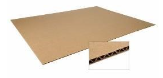 3Băng dính giấy bản nhỏ1 cuộn/nhóm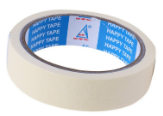 STTThiết bị/ Học liệuSố lượngHình ảnh minh hoạ1Áo thun4-5 áo/nhóm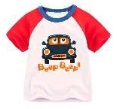 3Kéo1 cái/nhóm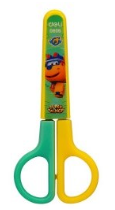 TTTiêu chíMức độ1Dễ sử dụng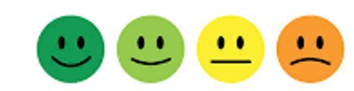 2Áo xếp bằng dụng cụ đều và đẹp3Hợp tác tốt trong nhóm 